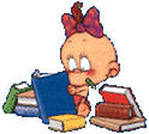 №Тематика родительских собраний на 2012 - 2013 учебный годдатадата1.Добро пожаловать в 3 класс ( собрание – встреча).сентябрьсентябрь2.Неуспеваемость младшего школьника: причины и способы решения проблем  (круглый стол).октябрьоктябрь3.Эстетическое воспитание младших школьников ( встреча с работниками культуры).ноябрьноябрь4.Как повысить самооценку младшего школьника и почему это важно (встреча с психологами школы).декабрьдекабрь5.Как сформировать у ребёнка стремление к здоровому образу жизни (встреча с медицинскими работниками ЦРБ).январьянварь6.Гиперактивный  ребёнок: что с ним делать ( круглый стол- обмен мнениями и опытом).февральфевраль7.Верная указка-не кулак, а ласка (консилиум)мартмарт8.Дети и деньги (обмен мнениями и опытом)апрельапрель9.Итоговое собрание. Планы на лето.маймай№  Тематика родительского всеобуча на 2012-2013 учебный год  Тематика родительского всеобуча на 2012-2013 учебный годДатаДата1.Образовательно – развивающие и воспитательные задачи обучения в 3 классе ( беседа).Образовательно – развивающие и воспитательные задачи обучения в 3 классе ( беседа).сентябрьсентябрь2.Как помочь младшему школьнику в учёбе (беседа)Как помочь младшему школьнику в учёбе (беседа)октябрьоктябрь3.Книжка или компьютер? (диспут)Книжка или компьютер? (диспут) ноябрь ноябрь4. Поверь в себя (диспут)Поверь в себя (диспут)декабрьдекабрь5.Мой ребенок здоров (круглый стол)Мой ребенок здоров (круглый стол)январьянварь6.Куда деть  «лишнюю энергию» (обмен опытом)Куда деть  «лишнюю энергию» (обмен опытом)февральфевраль7.Кнут или пряник (круглый стол)Кнут или пряник (круглый стол)мартмарт8.Сколько дать «на буфет» (диспут)Сколько дать «на буфет» (диспут)апрельапрель9.Здоровое и безопасное летоЗдоровое и безопасное летомаймай